РЕСПУБЛИКА  ДАГЕСТАН                                               АДМИНИСТРАЦИЯ МУНИЦИПАЛЬНОГО РАЙОНА «МАГАРАМКЕНТСКИЙ РАЙОН» ПОСТАНОВЛЕНИЕ № 361«12»       07     2023г.                                                                       с. Магарамкент            Об утверждении Порядка отнесения земель к землям особо охраняемых территорий местного значения, использования и охраны земель особо охраняемых территорий местного значения на территории МР «Магарамкентский район»   В соответствии с Федеральным законами от 06.10.2003 №131-ФЗ «Об общих принципах организации местного самоуправления в Российской Федерации», Земельным кодексом РФ от 25.10.2001 №136-ФЗ и Уставом МР «Магарамкентский район»ПОСТАНОВЛЯЮ:          1. Утвердить Порядок отнесения земель к землям особо охраняемых территорий местного значения, использования и охраны земель особо охраняемых территорий местного значения на территории МР «Магарамкентский район»          2. Создать и утвердить состав Комиссии по отнесению земель к землям особо охраняемых территорий местного значения, использования и охраны земель особо охраняемых территорий местного значения на территории МР «Магарамкентский район»3. МКУ «Информационный центр» МР «Магарамкентский район» разместить настоящее постановление на официальном сайте администрации муниципального района в сети Интернет и опубликовать в районной газете «Самурдин сес».   4. Контроль за исполнением настоящего распоряжения возложить на первого заместителя главы администрации муниципального района «Магарамкентский район» Рагимханова Ф.Э. 5. Настоящее постановление вступает в законную силу со дня его официального опубликования.Врио главы муниципального района                                  Ф.Э.Рагимханов                                                                                                         УТВЕРЖДЕНпостановлением администрации МР «Магарамкентский район» № 361                                                                                               от  «12»    07      2023г.Порядок отнесения земель к землям особо охраняемых территорий местного значения, использования и охраны земель особо охраняемых территорий местного значения на  территории МР «Магарамкентский район»                                          Глава I. Общие положения            1. Порядок отнесения земель к землям особо охраняемых территорий местного значения, использования и охраны земель, особо охраняемых территорий местного значения на территории МР «Магарамкентский район» (далее - Порядок) разработан в соответствии со статьями 7,94 Земельного кодекса Российской Федерации, Федеральным законом от 14 марта 1995 года N ЗЗ-ФЗ "Об особо охраняемых природных территориях" и регулирует вопросы отнесения земель к землям особо охраняемых территорий местного значения, использования и охраны земель особо охраняемых территорий местного значения.  Настоящий Порядок регулирует отношения в области отнесения земель, находящихся в муниципальной собственности, земельных участков, находящихся в собственности граждан или юридических лиц на территории МР «Магарамкентский район», к землям особо охраняемых территорий местного значения, создания особо охраняемых территорий местного значения, использования и охраны земель данной категории.            2. К землям особо охраняемых территорий местного значения на территории МР «Магарамкентский район»  (далее - земли особо охраняемых территорий) относятся земли, которые имеют особое природоохранное, научное, историко-культурное, эстетическое, рекреационное, оздоровительное и иное ценное значение, которые изъяты в соответствии с постановлениями администрации МР «Магарамкентский район» полностью или частично из хозяйственного использования и оборота и для которых установлен особый правовой режим.            3. К землям особо охраняемых территорий относятся земли:            1) природоохранного назначения: земли, выполняющие природоохранные функции, территории традиционного природопользования коренных малочисленных народов Севера;            2) рекреационного назначения: земли, предназначенные и используемые для организации отдыха, туризма, физкультурно-оздоровительной и спортивной деятельности граждан.           В состав земель рекреационного назначения входят земельные участки, на которых находятся дома отдыха, пансионаты, кемпинги, объекты физической культуры и спорта, туристические базы, стационарные и палаточные туристско-оздоровительные лагеря, дома рыболова и охотника, детские туристические станции, туристские парки, учебно-туристические тропы, трассы, детские и спортивные лагеря, другие аналогичные объекты;          3) историко-культурного назначения: земли объектов культурного наследия народов Российской Федерации (памятников истории и культуры), в том числе объектов археологического наследия, достопримечательных мест, в том числе мест бытования исторических промыслов, производств и ремёсел, военных и гражданских захоронений;         4) особо ценные: земли, в пределах которых имеются природные объекты и объекты культурного наследия, представляющие особую научную, историко-культурную ценность (типичные или редкие ландшафты, культурные ландшафты, сообщества растительных, животных организмов, редкие геологические образования, земельные участки, предназначенные для осуществления деятельности научно-исследовательских организаций). Глава 2. Порядок отнесения земель к землям особо охраняемых природных территорий          1. Уполномоченным органом по рассмотрению обращений об отнесении земель к землям особо охраняемых территорий является комиссия по отнесению земель к землям особо охраняемых территорий местного значения на территории МР «Магарамкентский район» (далее - Комиссия).                  Состав Комиссии утверждается муниципальным правовым актом администрации МР «Магарамкентский район».           2. Основанием отнесения земель к землям особо охраняемых территорий является, нахождение на данных землях природных комплексов и объектов, которые имеют особое природоохранное, научное, культурное, эстетическое, рекреационное значение. При принятии решений о создании особо охраняемых территорий местного значения учитывается:          1) наличие в границах соответствующей территории памятников истории и культуры, достопримечательных мест, учреждений культуры, с которыми связано существование традиционных народных художественных промыслов, ремесел и иного прикладного искусства;         2) наличие в границах соответствующей территории природных объектов и объектов культурного наследия, представляющих особую научную, историко-культурную ценность;         3) необходимость в создании в границах соответствующей территории условий для защиты компонентов природной среды;        4) необходимость в организации отдыха, туризма, физкультурно-оздоровительной и спортивной деятельности граждан в границах соответствующей территории.        3. Отнесение земель к землям особо охраняемых территорий осуществляется в соответствии с действующим законодательством Российской Федерации и настоящим Порядком на основании постановления администрации МР «Магарамкентский район».      4. Обязательным приложением к решению о создании особо охраняемой природной территории являются сведения о границах такой территории, которые должны содержать графическое описание местоположения границ такой территории, перечень координат характерных точек этих границ в системе координат, используемой для ведения Единого государственного реестра недвижимости.     5. Форма графического описания местоположения границ особо охраняемой природной территории, требования к точности определения координат характерных точек границ особо охраняемой природной территории, формату электронного документа, содержащего указанные сведения, утвержденными федеральным органом исполнительной власти, осуществляющим функции по выработке государственной политики и нормативно-правовому регулированию в сфере ведения Единого государственного реестра недвижимости, осуществления государственного кадастрового учета недвижимого имущества, государственной регистрации прав на недвижимое имущество и сделок с ним, предоставления сведений, содержащихся в Едином государственном реестре недвижимости.      6. Основные виды разрешенного использования земельных участков, расположенных в границах особо охраняемых природных территорий, определяются положением об особо охраняемой природной территории. Положением об особо охраняемой природной территории могут быть также предусмотрены вспомогательные виды разрешенного использования земельных участков. В случае зонирования особо охраняемой природной территории основные и вспомогательные виды разрешенного использования земельных участков предусматриваются положением об особо охраняемой природной территории применительно к каждой функциональной зоне особо охраняемой природной территории.  В случаях, если разрешенное использование земельных участков в границах особо охраняемой природной территории допускает строительство на них, в положении об особо охраняемой природной территории устанавливаются предельные (максимальные и (или) минимальные) параметры разрешенного строительства, реконструкции объектов капитального строительства.            Указанные виды разрешенного использования земельных участков и предельные параметры разрешенного строительства, реконструкции объектов капитального строительства не распространяются на случаи размещения линейных объектов.     При этом не допускается размещение линейных объектов в границах особо охраняемых природных территорий в случаях, установленных Градостроительным кодексом Российской Федерации, а в случае зонирования особо охраняемой природной территории - в границах ее функциональных зон, режим которых, установленный в соответствии с Градостроительным кодексом Российской Федерации, запрещает размещение таких линейных объектов.      7. Предложения по отнесению земель к землям особо охраняемых территорий вносятся инициатором в виде обращения в администрацию МР «Магарамкентский район».     8. В обращении указываются:      1) вид земель особо охраняемых территорий из указанных в пункте 3 главы 1 настоящего Порядка;      2) кадастровые номера земельных участков, входящих в состав земель, планируемых к отнесению к особо охраняемой территории;     3) обоснования отнесения земель к землям особо охраняемых территорий;            4) информация о соответствии утверждённым документам территориального планирования МР «Магарамкентский район»;      5) предложения и рекомендации по режиму использования и охраны земель, планируемых  к отнесению к землям особо охраняемых территорий местного значения. К обращению прикладывается обзорный топографический план особо охраняемой территории с описанием её границ.                          9. Поступившие в администрацию МР «Магарамкентский район»  предложения по отнесению земель к землям особо охраняемых территорий рассматриваются Комиссией с участием заинтересованных сторон не более чем в месячный срок со дня поступления предложения.     10. По результатам рассмотрения предложений по отнесению земель к землям особо охраняемых территорий Комиссия принимает одно из следующих решений:      1) рекомендовать администрации МР «Магарамкентский район»  отнести данный земельный (земельные) участок (участки) к землям особо охраняемых территорий;      2) рекомендовать администрации МР «Магарамкентский район»  отказать в отнесении данного (данных) земельного участка (земельных участков) к землям особо охраняемых территорий.     11. По результатам работы-Комиссии не позднее чем через пять рабочих дней со дня принятия одного из указанных в пункте 7 главы 2 настоящего Порядка решений администрация МР «Магарамкентский район»  в течение двадцати пяти дней:      1) готовит проект постановления Отдел земельных и имущественных отношений администрации МР «Магарамкентский район» (далее ОЗиО) об отнесении земель к землям особо охраняемых территорий;      2) готовит проект постановления ОЗиО об отказе заинтересованному лицу (инициатору) в отнесении земель к землям особо охраняемых территорий;      3) письменно уведомляет заинтересованное лицо о принятом решении.       Основаниями для отказа являются:      1) отсутствие установленных действующим законодательством Российской Федерации и настоящим Порядком оснований для отнесения земель к землям особо охраняемых территорий;     2) недостоверные или неполные сведения, представленные в обращении или документах, указанных в пункте 5 главы 2 настоящего Порядка.      12. Постановление администрации МР «Магарамкентский район»  об отнесении земель к землям особо охраняемых территорий должно содержать сведения:     1) о площади, границах и описании местоположения земель, основаниях отнесения земель, к землям особо охраняемых территорий;     2) о кадастровых номерах земельных участков, входящих в состав особо охраняемой территории;     3) о переводе земель из иных категорий в категорию земель особо охраняемых территорий и объектов;    4) о порядке использования и охраны земель, особо охраняемых территорий и об ограничении хозяйственной деятельности в соответствии с назначением особо охраняемых территорий;    5) об ответственном лице, на которое возлагается обеспечение порядка использования и охраны земель особо охраняемых территорий.     13. Постановление администрации МР «Магарамкентский район»  об отнесении земель к землям особо охраняемых территорий является основанием для выполнения кадастровых работ, внесения изменений в сведения государственного кадастрового учёта, в схемы территориального планирования МР «Магарамкентский район», градостроительные регламенты, а также для перевода земель из иной категории (за исключением земель населённых пунктов) в категорию земель особо охраняемых территорий и объектов в порядке, установленном законодательством Российской Федерации. Глава 3. Использование и охрана земель особо охраняемых территорий     1. Для всех земель особо охраняемых территорий устанавливается особый правовой режим, ограничивающий или запрещающий виды деятельности, несовместимые с основным назначением этих территорий и (или) оказывающие на них негативное (вредное) воздействие.      2. На землях природоохранного назначения допускается ограниченная хозяйственная деятельность при соблюдении установленного режима охраны этих земель в соответствии с федеральными законами, законами Республики Дагестан и нормативными правовыми актами администрации МР «Магарамкентский район». Юридические лица, в интересах которых выделяются земельные участки с особыми условиями использования, обязаны обозначить их границы специальными информационными знаками.         В пределах земель природоохранного назначения вводится особый правовой режим использования земель, ограничивающий или запрещающий виды деятельности, которые несовместимы с основным назначением этих земель. Земельные участки в пределах этих земель не изымаются и не выкупаются у собственников земельных участков, землепользователей, землевладельцев и арендаторов земельных участков.      3. На землях рекреационного назначения, запрещается деятельность, не соответствующая их целевому назначению.      4. Земельные участки, отнесённые к землям историко-культурного назначения, у собственников земельных участков, землепользователей, землевладельцев и арендаторов земельных участков не изымаются, за исключением случаев, установленных законодательством. На отдельных землях историко-культурного назначения, в том числе землях объектов культурного наследия, подлежащих исследованию и консервации, может быть запрещена любая хозяйственная деятельность.       5. На собственников, землепользователей, землевладельцев и арендаторов земельных участков, расположенных на землях особо охраняемых территорий, возлагаются обязанности по их сохранению.       6. Особенности использования земель особо охраняемых территорий определяются постановлением администрации МР «Магарамкентский район»  об отнесении земель к землям особо охраняемых территорий местного значения.        7. Охрана земель особо охраняемых территорий осуществляется в соответствии с требованиями действующего законодательства и включает:        1) соблюдение правового режима использования особо охраняемых территорий, их охранных зон;        2) осуществление мероприятий по поддержанию земель особо охраняемых территорий в состоянии, соответствующем их назначению;        3) контроль за использованием земель особо охраняемых территорий;        4) поддержание земель особо охраняемых территорий в состоянии, соответствующем их назначению;        5) осуществление природоохранных мероприятий;        6) осуществление мероприятий по защите земель от водной и ветровой эрозии, селей, подтопления, заболачивания, иссушения, уплотнения, загрязнения радиоактивными и химическими веществами, загрязнения отходами производства и потребления, загрязнения, в том числе биогенного загрязнения и другого негативного воздействия, в результате которого происходит деградация земель;       7) осуществление мероприятий по ликвидации последствий загрязнения, в том числе биогенного загрязнения, земель.       8. Нарушение настоящего Порядка влечёт за собой ответственность в соответствии с Действующим законодательством Российской Федерации.                                                                                             ПРИЛОЖЕНИЕ к постановлению администрации МР «Магарамкентский район» №___                                                                                               от  «   »        2023г.        Состав Комиссии по отнесению земель к землям особо охраняемых территорий местного значения, использования и охраны земель особо охраняемых территорий местного значения на территории МР «Магарамкентский район»          Рагимханов Ф.Э. – первый заместитель главы администрации МР «Магарамкентский район» (председатель комиссии)           Ферзиллаев А.Ф. – врио начальника отдела земельных и имущественных отношений администрации МР «Магарамкентский район» (заместитель председателя комиссии)           Шамсудинова К.З. – главный специалист отдела земельных и имущественных отношений администрации МР «Магарамкентский район» (секретарь комиссии)         Члены комиссии:           Бегов М.Ю. – директор МКУ отдела строительства, архитектуры и жилищно-коммунального хозяйства МР «Магарамкентский район»            Гаджиев А.М. – директор МКУ отдела сельского хозяйства МР «Магарамкентский район»         Глава сельского поселения – (по согласованию) 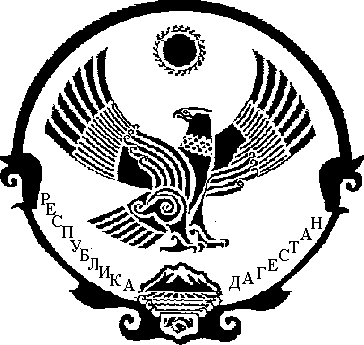 